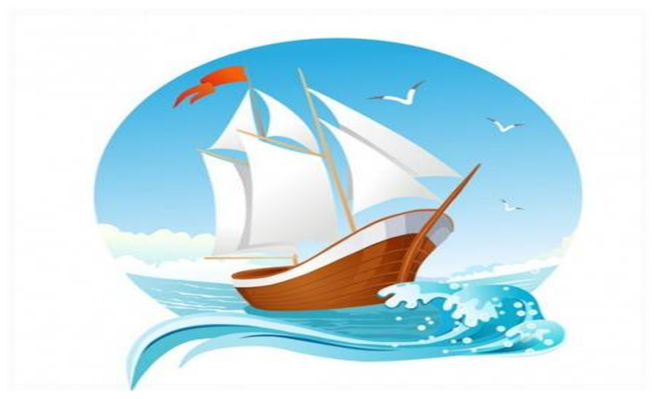 ДО«КАРАВЕЛЛА»КлассНазвание экипажаНаправление работыФ.И. лидераКуратор5А«Алые паруса»Нравственное воспитаниеЛапина ДарьяРокитянская М.В.5Б«Супер дети»спортивноеЯшный МихаилМалахова Н.П.5В«Непоседы»Гражданско-патриотическое воспитаниеПанфилов МаксимПафнучева В.П.6А«STALKER»Нравственное воспитаниеКапустина АринаЕлагина С.С.6Б«СЭМ» ЗдоровьеТаныгина АнастасияКраус Е.Т.6В«Дружный»Здоровье Маранян НоннаПономарева Н.В.7А«Веселые ребята»Спортивно-туристическоеБелоусова ДарьяКоваленко Л.Н.7Б«Дружный»ЗдоровьеИшханова АнгелинаКапустина Н.В.7В«Казачата»Эстетическое, спортивноеРохмистров АлександрТерехова А.А..8А«Дружные ребята»ЗдоровьеНиколаева МаринаПронина Г.Н.8Б«Верные друзья»Формирование детского коллективаБелкина ОльгаКорнеева Н.Н.8В«Кубанские искры»Эстетическое, спортивноеКитайник ЕлизаветаСудоргина Н.Н.